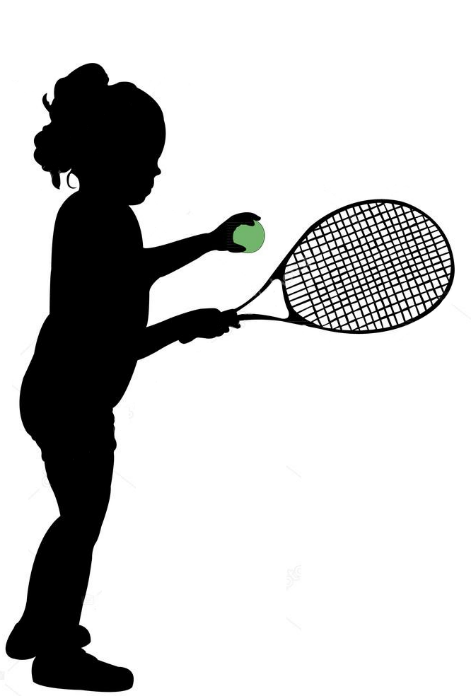 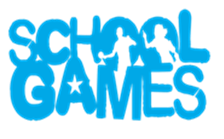 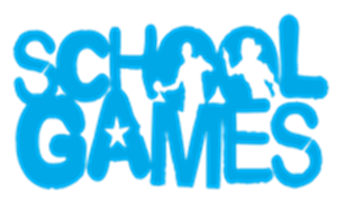 “Can you beat your own score?”
That’s the challenge!